WORKSHOP ON BIODIVERSITY CORRIDORS IN THE GUIANA 	SHIELD TO STREAMLINE SUPPORT FOR THE ACHIEVEMENT 	OF THE AICHI BIODIVERSITY TARGETSKurupukari, Guyana, 21 - 23 May 2014Information Note for ParticipantsQUICK LINKS (Control + click on icons for web page, click on page number to directly access text in document)INFORMATION HIGHLIGHTS1.	Opening and registration		42.	Venue				43.	Working language of the workshop	44.	Documents				45.	General information on access to 	Iwokrama River Lodge and Research 	Centre, Kurupukari, Guyana		46.	Visa information			57.	Health information			48.	Hotel information			511.	Weather and time zone 	information				5Opening and registrationThe workshop on Guiana Shield Biodiversity Corridors to provide technical inputs for the streamlining of support for the achievement of the Aichi Biodiversity Targets will start at 5:00 p.m. on Wednesday, 21 May, 2014 and registration will take place from 3:00 p.m. at the Iwokrama River Lodge.The workshop will start at 9:00 a.m. on 19 May 2014. Registration will take place at the venue of the workshop from 8:30 a.m. to 9:00 a.m. the same day.  VenueThe workshop will be held at:Iwokrama River Lodge and Research CentreKurupukari, Region 8 - Potaro-Siparuni, GuyanaTelephone: +592 225 1504 or +592 225 1186Website:  http://www.iwokrama.org/Social networks: www.facebook.com/iwokramainternationalcentre and www.instagram.com/iwokramatourismWorking language of the workshopThe workshop will be held in English with simultaneous Spanish and Portuguese interpretation.DocumentsParticipants are kindly reminded to bring their own copies of the pre-session documents for the workshop as there will be no extra copies made available on site during the workshop. Pre-session documents will be available on the Secretariat’s website at: 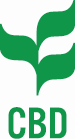 http://www.cbd.int/doc/?meeting=PAWS-2014-01   General information on access to Iwokrama River Lodge and Research Centre, Kurupukari, Guyana The main international airport servicing Guyana is the Cheddi Jagan International Airport in Georgetown.  Participants will connect to a chatered domestic flight to Kurupukari.Kurupukari is located on the left bank of the Essequibo River in the centre of the country in Region #8 - Potaro-Siparuni, (about 370 km south-west of the city of Georgetown).  The closest aerodrome/airport is in FairView Village, about 1 km from the Iwokrama River Lodge.  A special chartered flight to FairView Village has been scheduled on 21 May for all paritipcants.  The flight duration is approximately 1hr 15 minutes.  More information will provided directly to participants. All participants will be met at the aerodrome/airport according to flight arrivals in FairView Village and will be provided transfer to the Iwokrama River Lodge.  More details will be sent via e-mail.Visa information Participants from countries listed below do not require an entry visa for Guyana. Participants from all other countries are strongly advised to contact the nearest Guyanese  diplomatic or consular mission as soon as possible in order to secure the required entry visa, including transit ones, in a timely manner, prior to departure.  To facilitate the issuance of visas, the Secretariat will issue upon request invitation letters to be attached to the visa applications. The visa application process can be lengthy, so please allow sufficient time. Some airline companies will not allow boarding without a valid visa.A list of relevant information on visa procedures and Guyanese diplomatic/consular missions abroad is available on the web site of the Ministry of Home Affairs as follows:General visa information:All participants must travel with a passport valid for at least 6 months from the date of entry into the country.1 passport sized photo.Visa pplication form:http://www.minfor.gov.gy/images/minfor_docs/consular_services/VISA_APPLICATION_FORM.pdf Visa procedures for participants wihtout local Guyanese Missions or Consulates in their country for whom a visa upon arival may be requested:  http://www.minfor.gov.gy/images/minfor_docs/consular_services/New_Immigration_Procedures_Visa_Fees.pdf. Consular missions abroad:http://www.minfor.gov.gy/index.php?option=com_wrapper&Itemid=99COUNTRIES AND TERRITORIES WHOSE CITIZENS DO NOT REQUIRE A VISA IN ORDER TO ENTER GUYANA AS VISITORS1. Antigua and Barbuda 2. Argentina 3. Austria 4. Australia 5. Barbados 6. Belgium 7. Belize 8. Bolivia (Holders of Diplomatic, Special and Official Passports) 9. Brazil 10. Canada 11. Chile (Holders of Diplomatic and Service Passports) 12. China (Holders of Diplomatic & Official Passports) 13. Colombia (Holders of Diplomatic, Special & Official Passports) 14. Cuba 15. Cyprus- Republic of ( Holders of Diplomatic & Service Passports) 16. Costa Rica (For Tourism Purposes) 17. Denmark 18. Dominica 19. Dominican Republic (Holders of Diplomatic & Service Passports) 20. Ecuador 21. Finland 22. France 23. Germany 24. Greece 25. Grenada 26. Haiti ( Holders of Diplomatic, Official & Special Passports) 27. India ( Holders of Diplomatic & Special Passports) 28. Iran ( Holders of Diplomatic & Special Passports) 29. Ireland 30. Italy 31. Jamaica 32. Japan 33. Luxembourg 34. Mexico (Holders of Diplomatic & Official Passports) 35. Montserrat 36. New Zealand 37. North Korea38. Norway39. Peru 40. Panama (For Tourism Purposes) 41. Portugal 42. Russian Federation 43. South Korea 44. South Africa 45. Spain 46. St. Christopher and Nevis (St. Kitts) 47. St. Lucia 48. St. Vincent & the Grenadines 49. Suriname 50. Sweden 51. Switzerland 52. The Bahamas 53. The Netherlands 54. Trinidad and Tobago 55. United Kingdom of Great Britain and Northern Ireland 56. United States of America 57. Uruguay (Holders of Diplomatic & Official Passports) 58. Venezuela ( Holders of Diplomatic & Official Passports) Health informationIn accordance to the World Health Organization (WHO) procedures, Guyana requires yellow fever vaccination certificate from all travellers over one year of age arriving from countries with risk of yellow fever transmission with the exception of Argentina, Paraguay, Suriname and Trinidad & Tobago.  The WHO link is as follows:  http://www.who.int/ith/chapters/ith2012en_countrylist.pdf?ua=1. According to the WHO, malaria risk is high throughout the year in all parts of the interior. Risk is highest in Regions 1, 2 4, 7, 8 (meeting venue), 9, and 10, and very low in Regions 3, 5 and 6. For more information or your vaccination requirements for Guyana, please consult a medical professional with regard to the vaccination requirements for your travel.Hotel informationA block booking has been made at the Iwokrama River Lodge (meeting venue) on behalf of all sponsored participants according to your flight arrangements. All personal expenses including accommodation, meals, laundry, phone calls,  etc., will be paid by participants upon check out. Iwokrama River Lodge and Research CentreKurupukari, Region 8GuyanaTelephone: : +592 225 1504 or +592 225 1186Web site:  http://www.iwokrama.org/ Participants arriving before 21 May may require accommodation in GeorgetownA list of  recommended hotels in Georgetown is listed below:Brandsville Apartments89-90 Pike St., Section 'M' Campbellville, GeorgetownTel: + 592-227-0989Fax: +592-231-7001Web site:  http://www.brandsville.net/Sleepin International Hotel24 Brickdam, Stabroek, Georgetown. Telephone: +592 227 3446 /3467Fax:  +592 225 0800E-mail: stay@sleepininternationalhotel.comSkype: @skypenameWeb site:  http://www.sleepininternationalhotel.com/index.htmlPayment of the Daily Subsistence Allowances (DSA) Sponsored participants will receive the relevant portion of their DSA on the first day of the workshop.Official language in GuyanaThe official language in Guyana is English.  Weather and time zone information  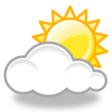 For detailed information on Guyana’s weather, go to:http://www.accuweather.com/en/gy/guyana-weatherhttp://www.hydromet.gov.gy/ The standard time zone in Guyana is GMT/ UTC -4 hours.  Electricity Guyana uses two voltages: 110-127 volts and 220-240 volts.  In Kurupukari, the voltage is 110 volts, 60 Hertz.  In general, the plugs are a two-pin type as shown in the figure below.  However, it is highly recommended that participants bring their own universal adapters, because different types of electrical sockets are used in Guyana.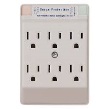 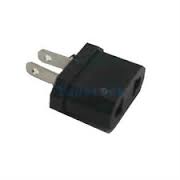 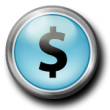 Currency The Guyana currency is the Guyana Dollar (GY$). The current exchange rate as at 30 April 2014 is US $1 = GY$205.70 and € 1 = GY$285.39.  http://www.bankofguyana.org.gy/bog/ .  Visa and MasterCard are accepted by some establishments in Guyana.  Cash and travellers checks can be exchanged in banks.DisclaimerThe CBD Secretariat disclaims all for medical, accident and travel insurances, for compensation for death or disability compensation, for loss of or damage to personal property and for any other losses that may be incurred during travel time or the period of participation.  In this context, it is strongly recommended that participants secure international medical, accident and travel insurances for the period of participation prior to departure.----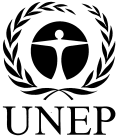 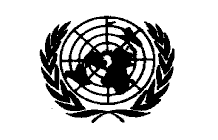 CBDCBDCBD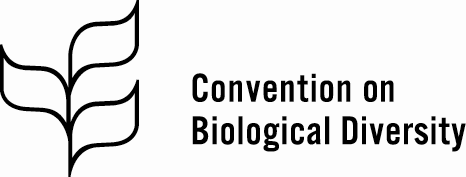 Distr.GENERAL30 April 2014ENGLISH ONLY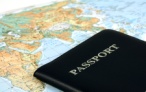 Visa Information (page 5)Meeting Documents (page 4)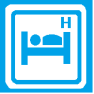 Hotel Information (page 5)Weather Information (page 5)Currency Information (page 6)